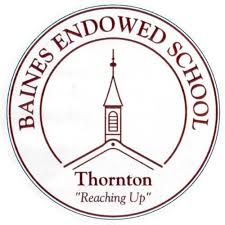  Marking PolicySeptember 2020BAINES ENDOWED PRIMARY SCHOOLMarking PolicyAimsAt Baines Endowed Primary School, we believe that marking is an essential part of planning, assessment, teaching and learning. Responding to children’s work through constructive comment acknowledges achievement, promotes attitudes and behaviour and leads to an improvement in standards.PurposeThe purpose of our Marking Policy is:-●To assist learning.●To inform the staff of a child’s progress.●To encourage, motivate, support and promote positive attitudes.●To promote higher standards.●To correct errors and clear up misunderstandings.●To recognise presentation, achievement and effort.●To provide constructive feedback and allow each child time to further improve their work.●To demonstrate the value of a child’s work.●To allow pupils to reflect on their performances and set new targets together with the teacher, therefore encouraging self-assessment.Key PrinciplesAt Baines Endowed Primary School marking should:-●Be obvious on every piece of work.●Be constructive.●Be related to needs, attainment and ability.●Be related to specific learning objectives and curricular targets which the pupil should know in advance.●Where possible, be accompanied by verbal comments and follow consistent practise throughout school.●Ensure that pupils know how well they are doing and what they need to do to improve to make further progress.●Provide pupils with opportunities to assess and improve their own work and that of others by self-marking or peer marking.Professional JudgementCorrections should support the child’s learning and it should be remembered that too many may overwhelm and demoralise the pupil. The ability of the individual pupil and the effort that they have put into a piece of work will always need to be taken into account when marking. Teachers must use their professional judgement when deciding how many corrections to make.It is considered to be good practice to provide each child with regular opportunities to improve their own work, using purple pen, by completing corrections, responding to written feedback and extending their answers.Types of Marking●Ticks in pink will be used to show where the work/each answer is correct.  Incorrect responses will be questioned in green by an adult. Corrections may be completed where necessary in purple pen by the children.●Verbal feedback stamps will indicate where further support has been given by the teacher or teaching assistant.●Extended Writing will be marked based on ‘two stars and a wish’ every week. This will usually take place in Extended Writing books but it may sometimes be appropriate to complete the main weekly writing task in Topic, Science or RE books.● In Foundation Subjects work will be marked with stamps, stickers or a short comment. Common spelling and punctuation errors will be identified.●House points, smiley faces or stickers may be given to reward effort and achievement throughout school.●Pupils may, where appropriate, self-assess, group or peer mark. The teacher will always review this marking.●Pupils may also use learning talk to assess where they are.Frequency of Marking●Marking may take place during the lesson by teaching staff which allows for immediate and constructive feedback to be given. A verbal feedback stamp may be used to show this.●All work should be marked before the next session of that subject. However, in the case of a long term project, it may not be marked until the completion of the work. Children will be informed in advance if this is the case.Marking PensAll children at Baines Endowed Primary School write in pencil, blue or black ink. All teaching staff  use ‘tickled pink’ and ‘growing green’ to mark pupils’ work where pink pens are used to indicate positive feedback  compared to green pens which show where improvements need to be made.Success CriteriaWe know our policy is working if;-●There is evidence that work is being marked regularly.●Marking informs future planning.●Pupils acknowledge targets and work towards achieving them.MonitoringWe will ensure that these guidelines are being used consistently throughout school by sampling marked work each term. This will be carried out by all subject leaders and/or the S.L.T. when carrying out monitoring activities. Feedback on the implementation of the policy will be given during Staff Meetings or with individual members of staff.This policy will be reviewed in line with the School Improvement Plan.Signed   Nicola McPheeDate     September 2020